VIGILÂNCIA SOCIOASSISTENCIAL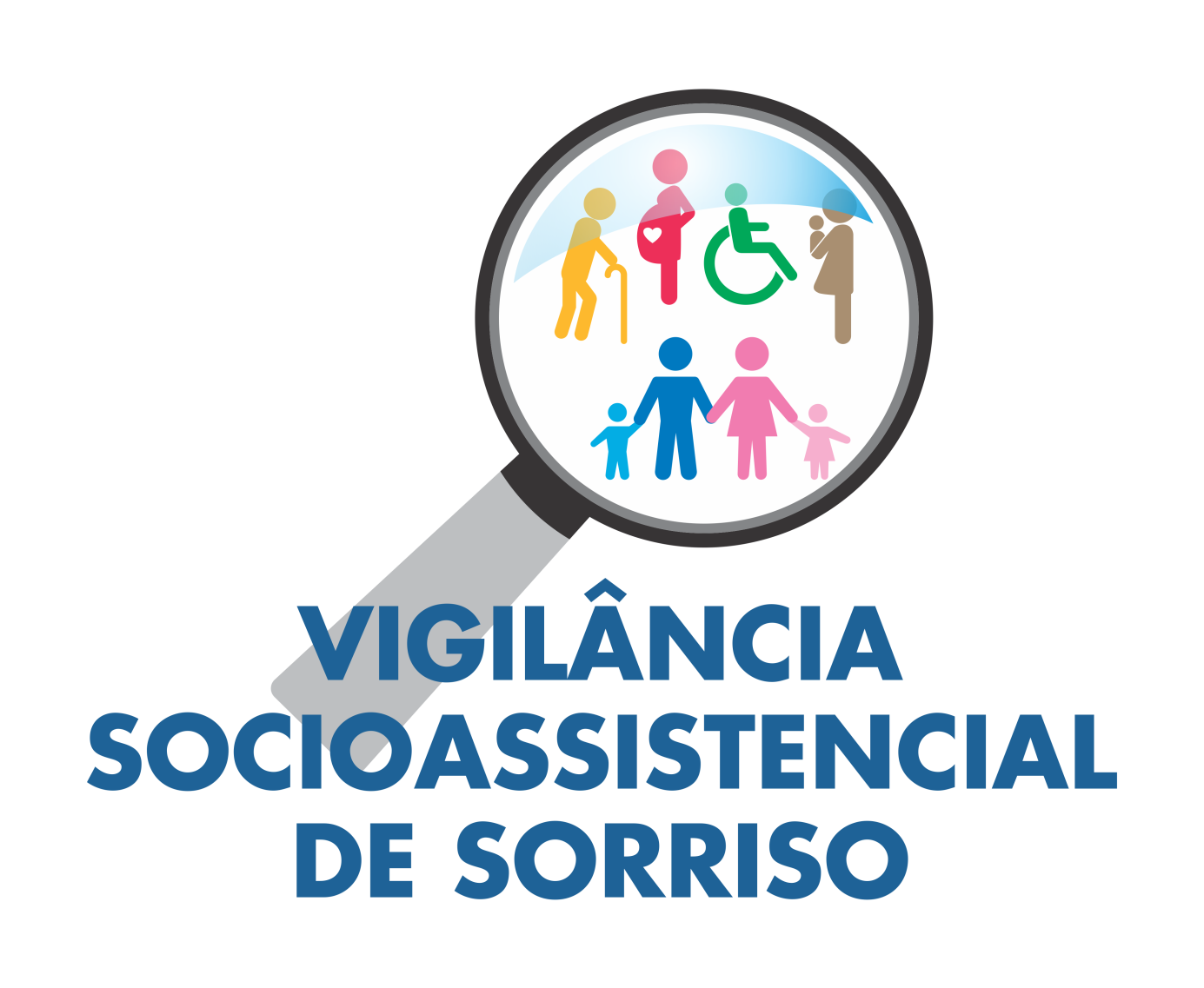 Sorriso/MT, JULHO/2019e-mail: vigilanciasocioassistencial@sorriso.mt.gov.brJUSTIFICATIVAA NOB/SUAS/2012  e a LOAS, alterações de 2011, preconiza que as funções da Política de Assistência Social são 03 (três): A Proteção Social, a Defesa de Direitos e a Vigilância Socioassistencial, conforme demonstrado no item 2, abaixo.Desde 2005 o município havia se adequado ao SUAS – Sistema Único de Assistência Social, com a implantação da proteção social através das unidades assistenciais CRAS e CREAS, bem como a implantação do Conselho Municipal de Assistência Social, na função de garantia de direitos.Porém até a presente data não havia implantado a Vigilância Socioassistencial, o que faz neste momento.A Vigilância Socioassistencial objetiva detectar e compreender as situações de precarização e de agravamento das vulnerabilidades que afetam os territórios e os cidadãos, prejudicando e pondo em risco sua sobrevivência, dignidade, autonomia e socialização;Deve buscar conhecer a realidade específica das famílias e as condições concretas do lugar onde elas vivem, para isso, é fundamental conjugar a utilização de dados e informações estatísticas e a criação de formas de apropriação dos conhecimentos produzidos pelas equipes dos serviços socioassistenciais, que estabelecem a relação viva e cotidiana com os sujeitos nos territórios. FUNÇÕES DA POLÍTICA DE ASSISTÊNCIA SOCIALA VIGILÂNCIA SOCIOASSISTENCIAL NA ESTRUTURA ORGANIZACIONAL DA SEMASOBJETIVOSQualificar o trabalho social através do apoio efetivo às atividades de planejamento, gestão, monitoramento, avaliação e execução dos serviços socioassistenciais, imprimindo caráter técnico à tomada de decisão;A produção e disseminação de informações, possibilitando conhecimentos que contribuam para a efetivação do caráter preventivo e proativo da política de assistência social, assim como a redução dos agravos, fortalecendo a função de proteção social do SUAS.ATRIBUIÇÕES DA VIGILÂNCIA: FATORES DE RISCOS E VULNERABILIDADES SOCIAIS:MELHORIA DOS SERVIÇOS SOCIOASSISTENCIAIS:Os dados da Vigilância Socioassistencial devem ser utilizados para indicar quais são as fragilidades na execução e oferta dos serviços e políticas sociais, além de identificar quais são as demandas não atendidas pelas políticas, e o seu impacto na vida dos usuários dos serviços sociais. A Vigilância Socioassistencial fornecerá diagnóstico do que está sendo ofertado (quantitativo/qualitativo).Jucélia Gonçalves FerroSecretária de Assistência SocialMunicípio de SorrisoQtAÇÕES/ATIVIDADES01Receber os RMA e realizar os lançamentos no Sistema SAA02Divulgar e receber das unidades anualmente o CENSO SUAS, lançar sistema SAA03Divulgar e receber das unidades o Relatório Anual SUAS MT, lançar sistema próprio04Definir padrão de Plano de Trabalho Anual e acompanhar  elaboração e execução dos mesmos, monitorando as metas05Alimentar PAINEL DE DESEMPENHO com os indicadores de resultados, metas mensais;06Avaliar os resultados dos indicadores, emitir relatórios e encaminhar ao Órgão Gestor07Mapear e padronizar os instrumentais técnicos dos atendimentos socioassistenciais08Adequar o modelo do Excel do Prontuário SUAS já existente para utilização em todas as unidades assistenciais, através da TI da Prefeitura de Sorriso. 09Garantir a Criação no site municipal link específico e facebook  para as divulgações das ações e resultados da Assistência Social 10Implantar nas Unidades socioassistenciais  o acesso dos usuários a Ouvidoria Municipal como canal de comunicação 11Desenvolver junto com os atores interessados fluxogramas de serviços, programas e projetos da Rede Socioassistencial e Rede Intersetorial.12Monitorar a incidência das situações de violência, negligência e maus tratos, abuso e exploração sexual, que afetam famílias e indivíduos, com especial atenção para aquelas que são vítimas crianças, adolescentes, idosos e pessoas com deficiência;13Identificar pessoas com redução da capacidade pessoal, com deficiência ou em situação de abandono;14Identificar a incidência de vítimas de apartação social, que lhes impossibilite sua autonomia e integridade, fragilizando sua existência;15Monitorar os padrões de qualidade dos serviços de Assistência Social, com especial atenção para àqueles que operam na forma de albergues, abrigos, residências, semi-residências, moradias provisórias para os diversos segmentos etários; 16Mapear indivíduos e territórios com incidência de pessoas em situação de rua17Analisar a adequação entre as necessidades de proteção social da população e a efetiva oferta dos serviços socioassistenciais, considerando o tipo, volume, qualidade e distribuição espacial dos mesmos;18Auxiliar a identificação de potencialidades dos territórios e das famílias neles residentes;19Coleta de informações complementares, de acordo com as necessidades e estratégias específicas da gestão e dos serviços;20Zelar pela fidedignidade das informações coletadas e inseridas nos sistemas de informação e monitoramento;21Organizar e coordenar o processo de revisão do Plano Municipal de Assistência Social;22Elaborar junto com os atores interessados, projetos/programas complementares da Assistência Social;23Realizar pesquisas para coleta de dados e informações nos territórios para identificação de riscos, vulnerabilidades, violência sociais24Realizar pesquisas para coleta de dados e informações Sistema de Informações de Agravos de Notificações (SINAN/DataSUS); Cadastro Único de Programas Sociais (CadÚnico/CECAD); IBGE; Pesquisa Nacional por Amostra por Domicílio – PNAD; Censo SUAS; Registro Mensal de Atendimento (RMA); Sistema de Informações do Serviço de Convivência (SISC); Sistema de Condicionalidades (SICON); Pacto de Aprimoramento dos Municípios; CADSUAS; Prontuário SUAS; Relatórios de Informações (RI); SAGI.25Realizar reuniões com as equipes dos serviços para disseminar e problematizar os resultados das análises, gerando apropriação e aplicação do conhecimento produzido e aprimorando os processos de trabalho das Unidades;26Disseminar as informações e os dados no Link site da Prefeitura Municipal específico para a Vigilância Socioassistencial;27Disseminar informações e dados em E-mails institucionais com boletins informativos;28Disseminar informações e dados na Ouvidoria da Prefeitura Municipal referente a Política Municipal de Assistência SocialFATORES DE RISCOSFATORES DE VULNERABILIDADESSituações de violência intrafamiliar;Negligência;Maus tratos;Violência, abuso ou exploração sexual;Trabalho infantil;Discriminação por gênero, etnia ou qualquer outra condição ou identidade;Situações que denotam a fragilização ou rompimento de vínculos familiares ou comunitários: vivência em situação de rua; afastamento de crianças e adolescentes do convívio familiar em decorrência de medidas protetivas; atos infracionais de adolescentes com consequente aplicação de medidas socioeducativas; privação do convívio familiar ou comunitário de idosos, crianças ou pessoas com deficiência em instituições de acolhimento;Qualquer outra privação do convívio comunitário vivenciada por pessoas dependentes (crianças, idosos, pessoas com deficiência), ainda que residindo com a própria família.Trabalho Infantil;Situação de pobreza e extrema pobreza (insuficiência de renda);Crianças e adolescentes não incluídos em escolas em tempo integral;Territórios de alto índice de violência;Crianças e adolescentes que permanecem parte do dia sem a companhia de um adulto;Característica do território que possibilita a fragilidade ou carências das famílias, grupos ou indivíduos como: deficiências de oferta e de acesso a políticas públicas;Situações que levam a exclusão social dos sujeitos: produção e reprodução de desigualdades sociais;Processos discriminatórios, segregacionais engendrados nas construções sociohistóricas que privilegiam alguns pertencimentos em relação a outros;Ausência de infraestrutura adequada (energia, água, saneamento básico, tipo de moradia, entre outros).